How to apply in MyMSD If you have MyMSD it’s easy to apply there.Log in (https://my.msd.govt.nz) to your MyMSD account.Select ‘Apply’.Select ‘I need help with a one-off cost’.Select ‘Medical and dental’, then select ‘Dental costs’.Upload a photo of your Dental Treatment Information form. Answer the questions about your situation.Search for your dentist by adding them as a ‘supplier’.Finish the application.When you’re done, check MyMSD again in 45 minutes for our response.Here are some screenshots of the MyMSD application process: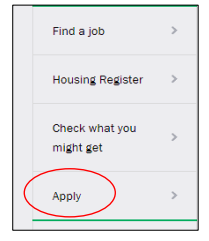 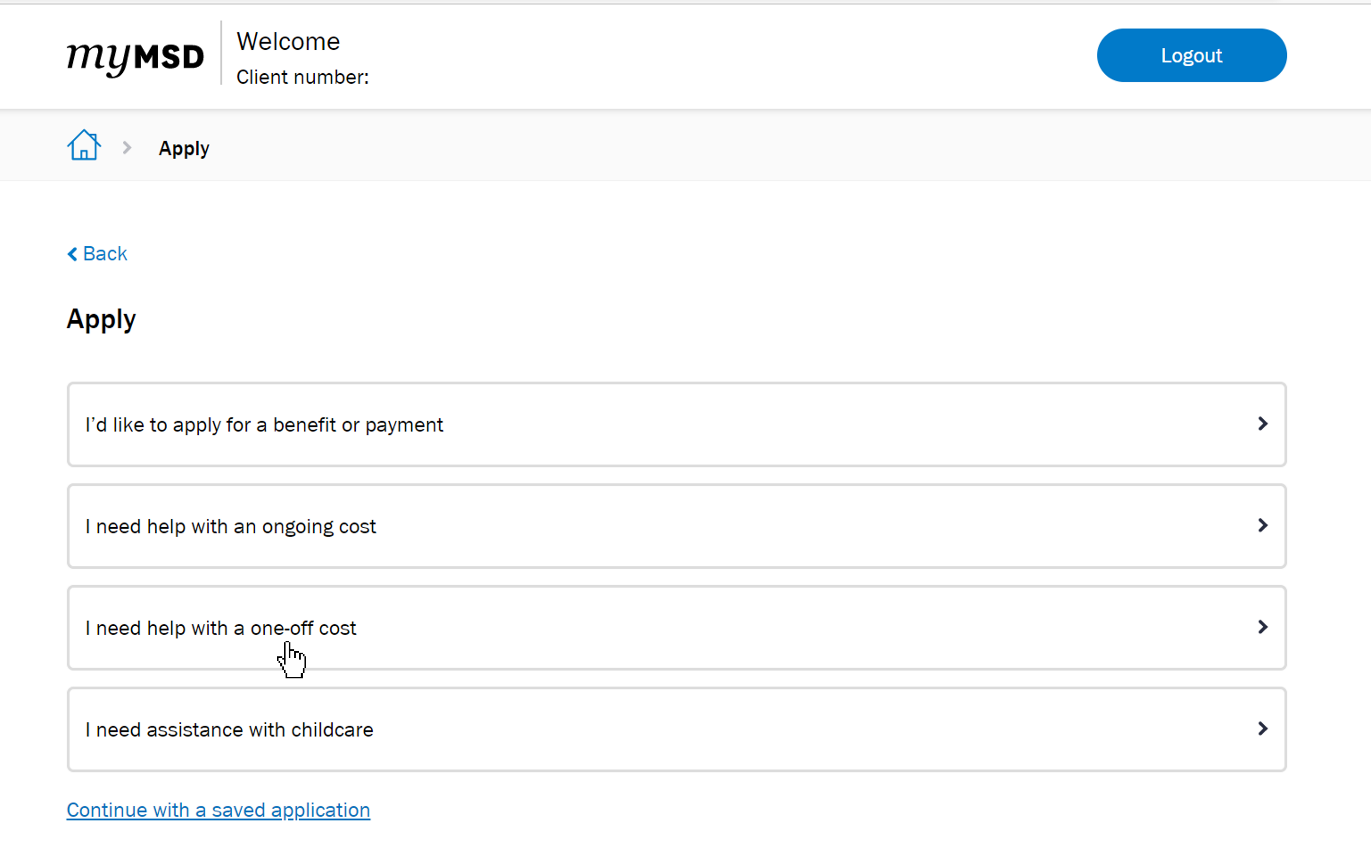 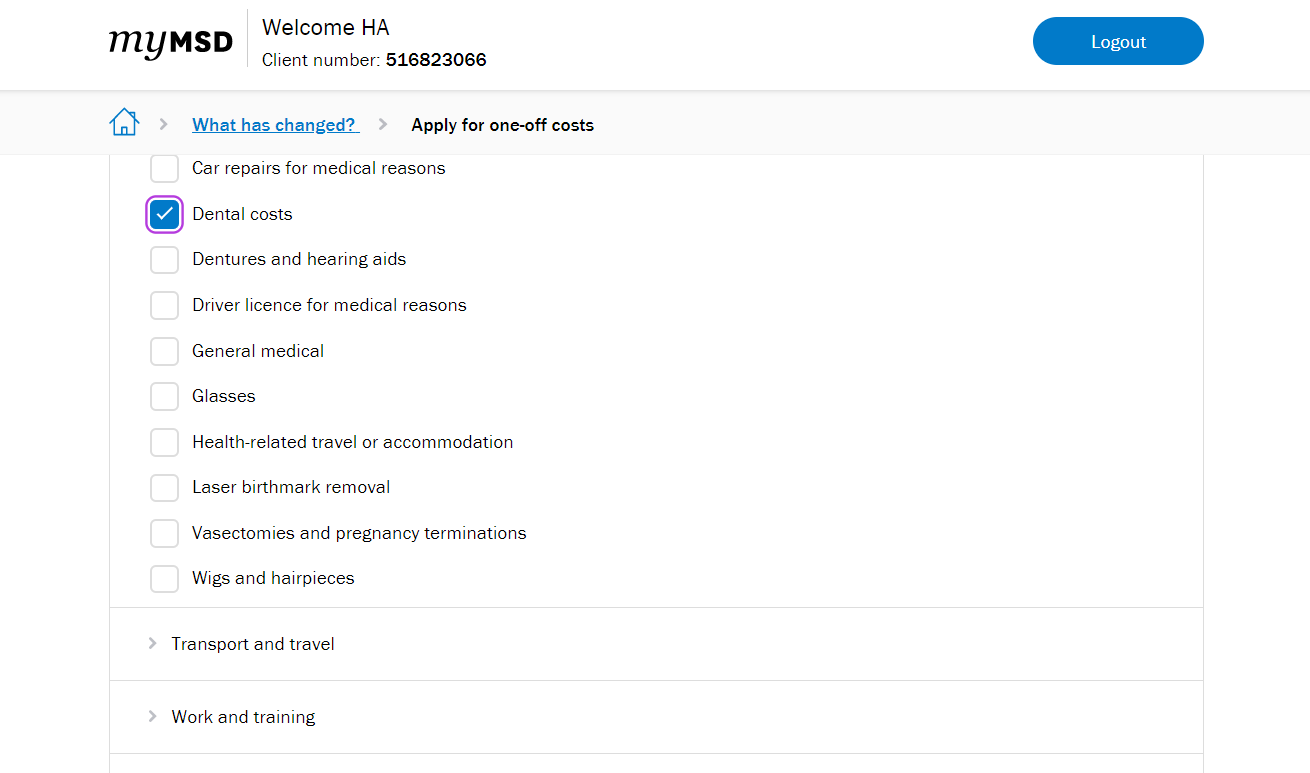 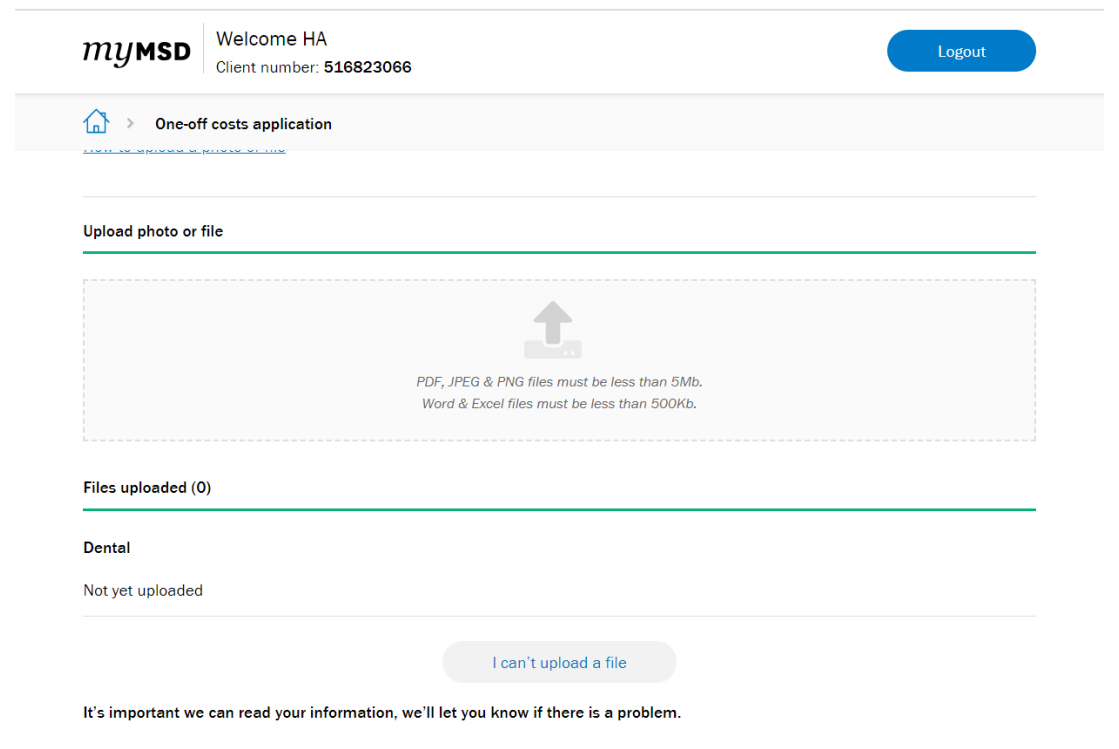 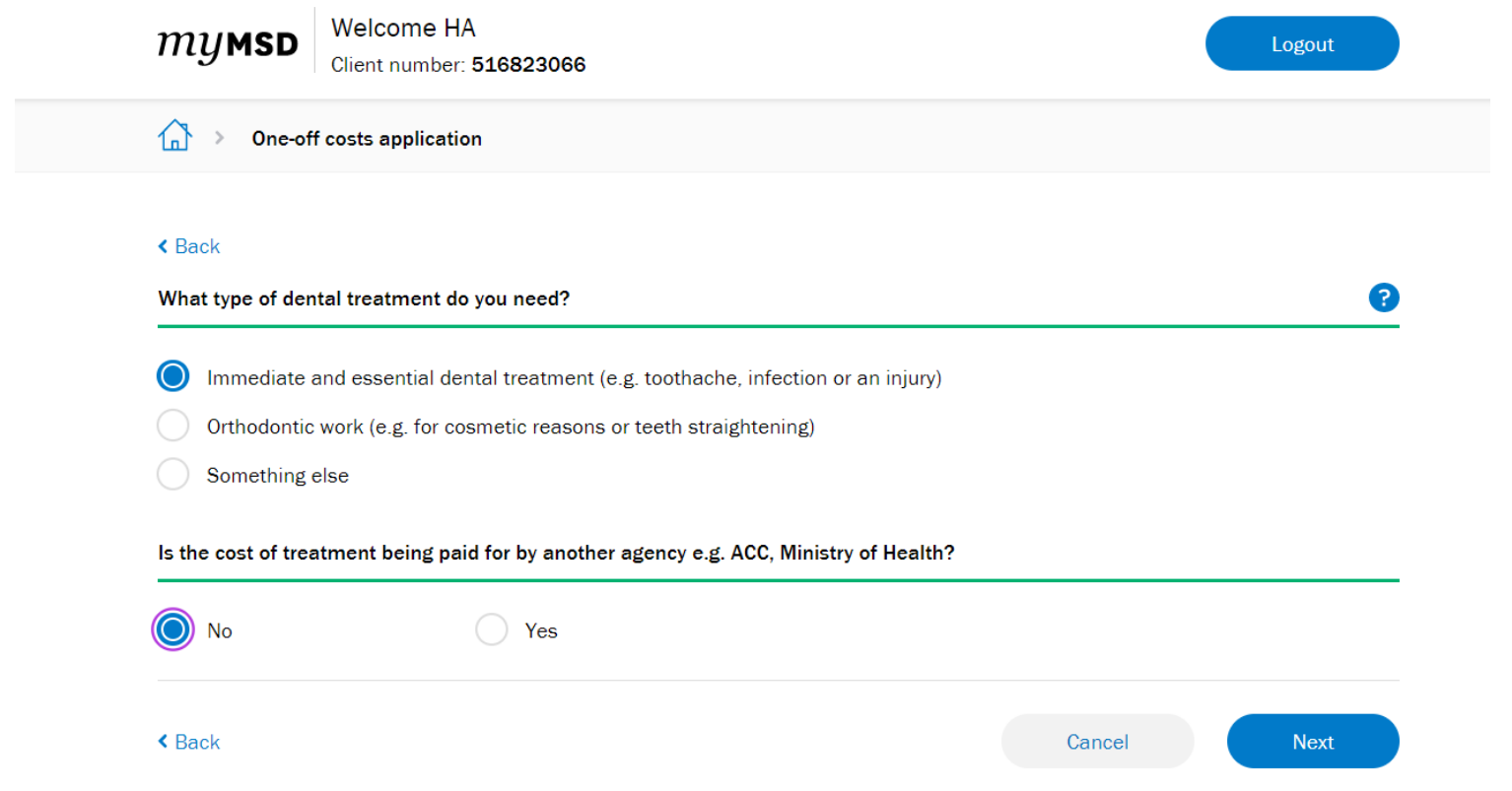 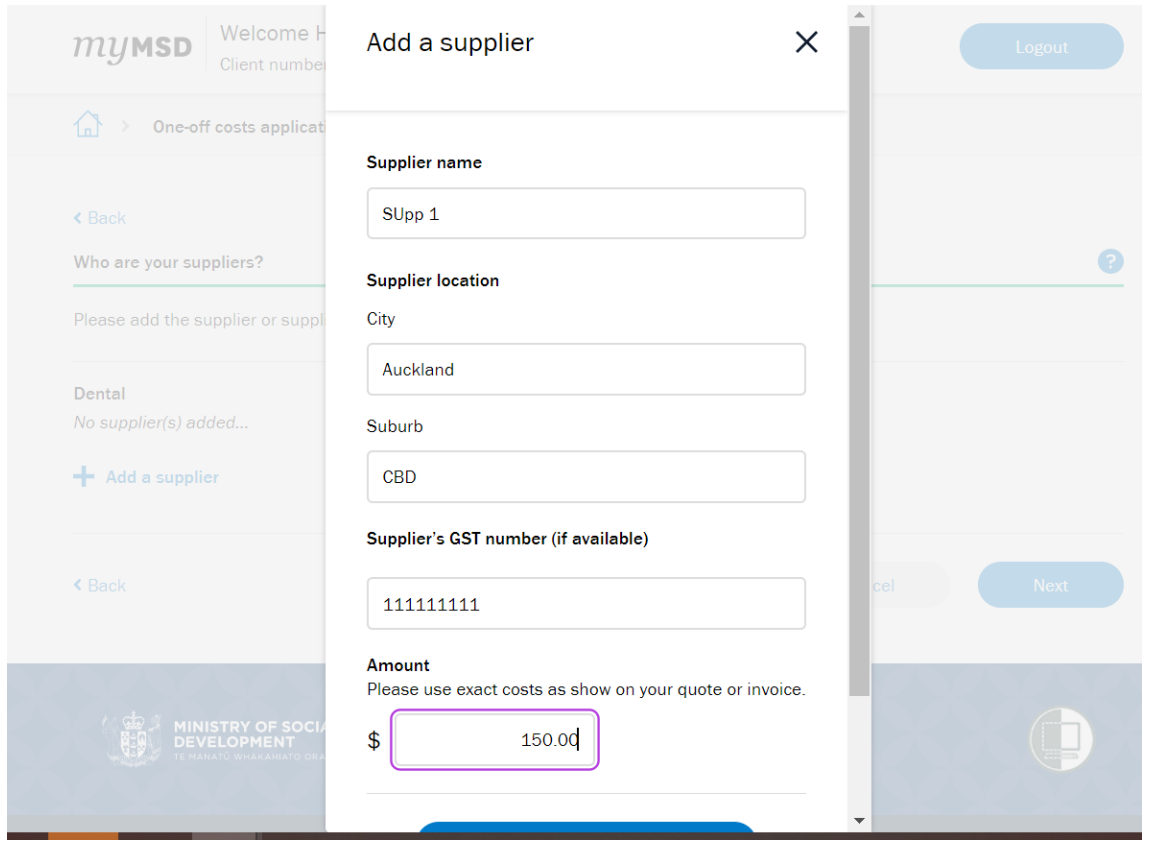 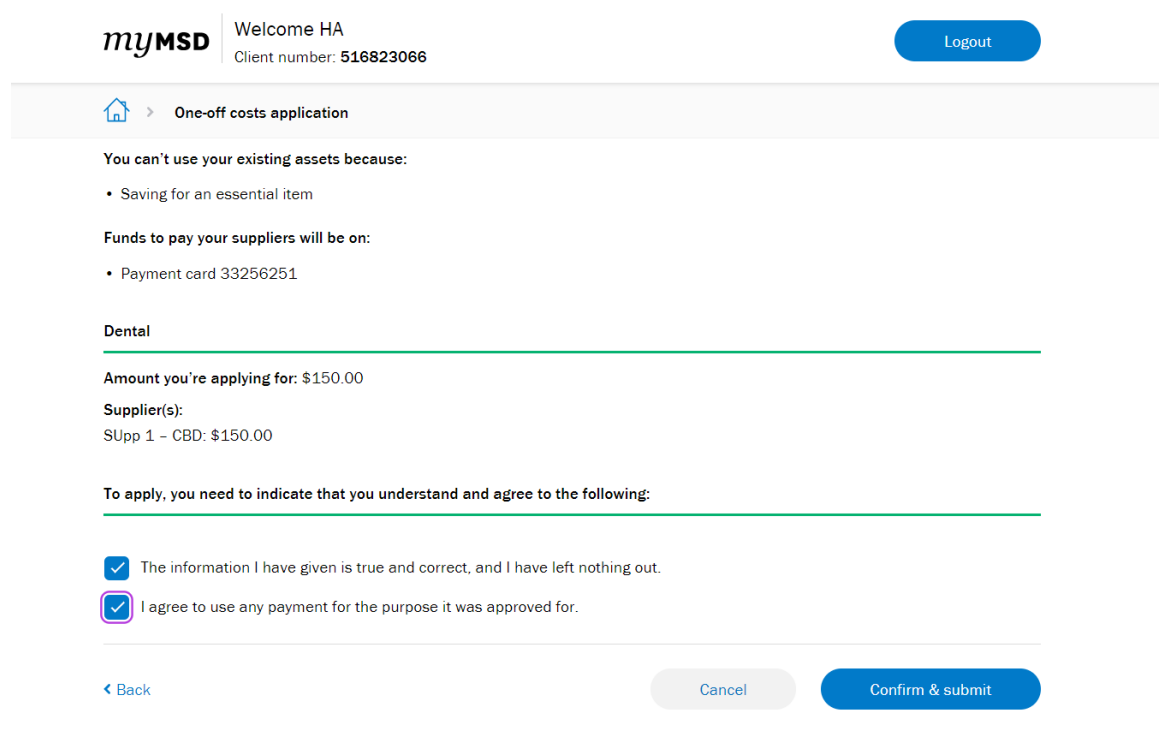 